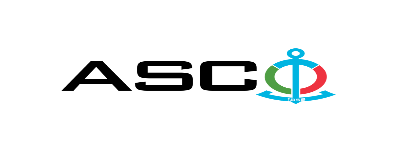 “AZƏRBAYCAN XƏZƏR DƏNİZ GƏMİÇİLİYİ” QAPALI SƏHMDAR CƏMİYYƏTİNİN№ AM-014/2019 NÖMRƏLİ 18.02.2019-CU il TARİXİNDƏ TAXTA MATERİALLARININ SATINALINMASI MƏQSƏDİ İLƏ KEÇİRDİYİAÇIQ MÜSABİQƏNİN QALİBİ HAQQINDA BİLDİRİŞ                                                               “AXDG” QSC-nin Satınalmalar KomitəsiSatınalma müqaviləsinin predmetiTAXTA MATERİALLARININ SATINALINMASIQalib gəlmiş şirkətin (və ya fiziki şəxsin) adı “Qlobus” şirkəti“Arazplas” MMCMüqavilənin qiyməti110 073.65 AZN156 986.34 AZNMalların tədarük şərtləri (İncotresm-2010) və müddəti                                   DDP                                   DDPİş və ya xidmətlərin yerinə yetirilməsi müddəti                                         3 gün                                        60 gün